Torek,  7. 4. 2020Učenci pozdravljeni! Pri pošiljanju domače naloge, sem ugotovila, da ste imeli nekateri težav. Zato vam bom najprej podala nekaj nasvetov:V  računu lahko samo enkrat zapišeš  odstotke , %.Ko spreminjate odstotke v ulomke, naj bodo na koncu ulomki okrajšani.Kako 8,5 % zapišemo z ulomkom?V števcu ne sme biti decimalno število, zato števec in imenovalec pomnožimo z 10 (ker je eno decimalno mesto za vejico) 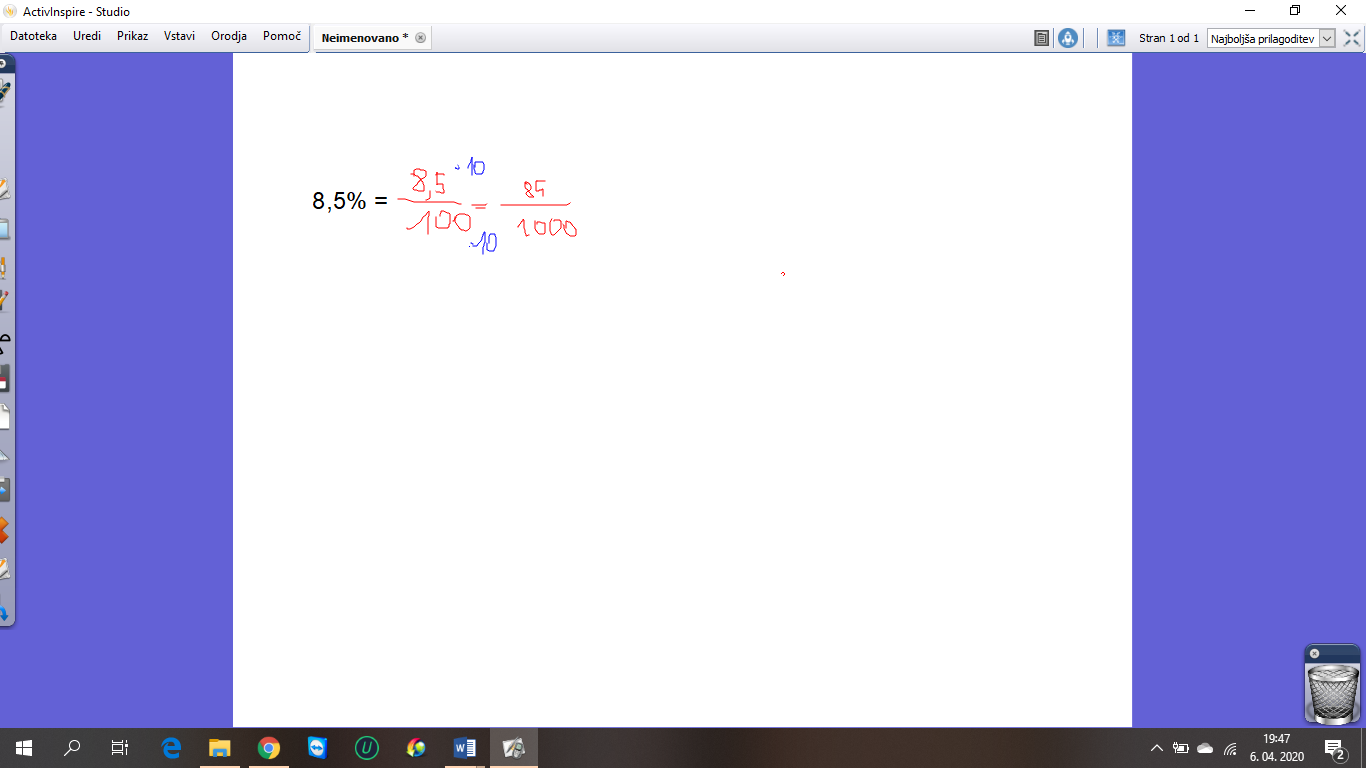 Kako izračunamo  64 % od 25 ?Lahko na dva načina:Način: množenje ulomkov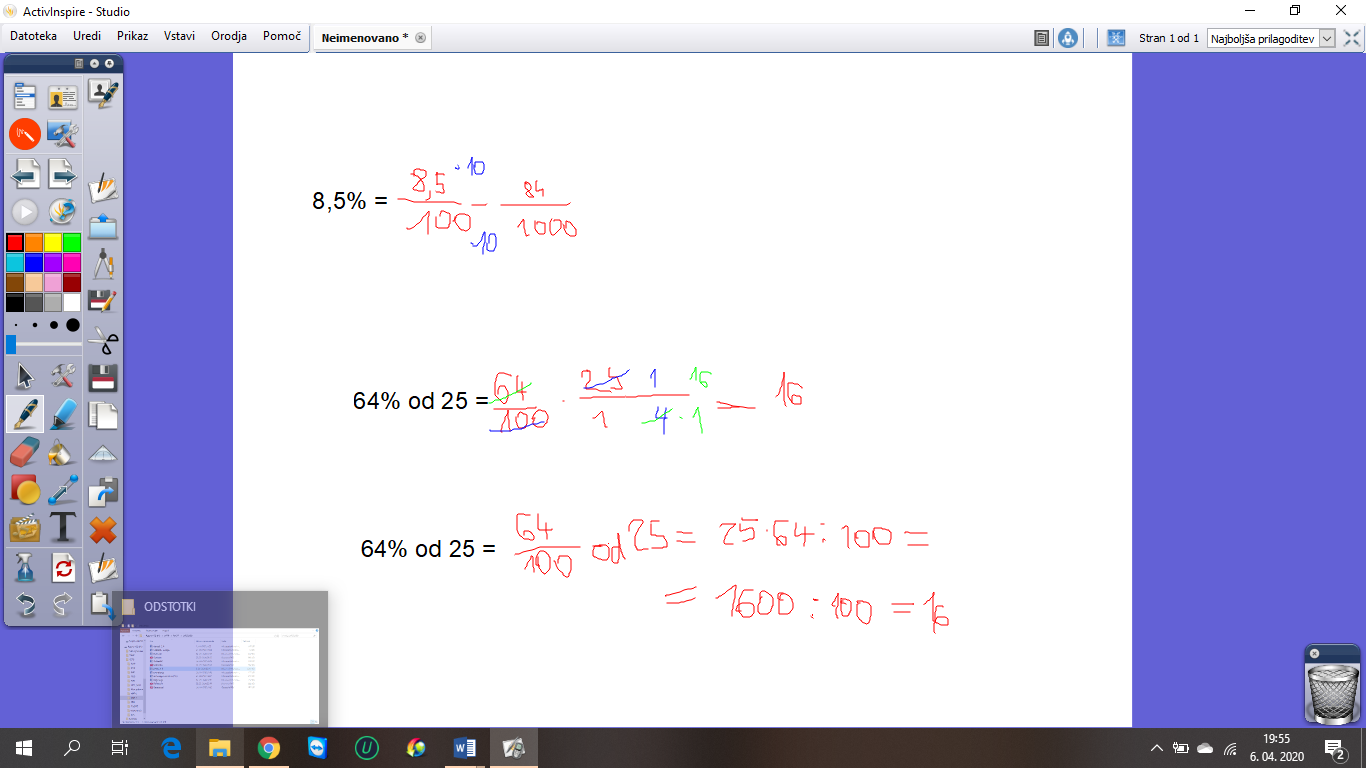 Način: množenje in deljenje številDanes bo bomo reševali naloge, v katerih se celota zmanjša ali poveča za določen odstotek. Primer 1: Čevlji so pred razprodajo stali 120€.  V trgovini imajo 30-odstono znižanje. Za koliko so znižali  ceno čevljev in koko znaša nova cena?  To je celota.				Znižanje pomeni, da je cena manjša, torej moramo odšteti.Najprej moramo izračunati za koliko so ceno znižali.    Nova cena čevljev je 120 – 36 = 84 €Odgovor: ceno so znižali za 36 €, nova cena je sedaj 84 €. Primer 2: Vozovnica se je podražila za 15 %. Določimo novo ceno vozovnice, če je bila stara cena 15 €.podražitev pomeni, da moramo znesek prišteti 						            celotaNajprej moramo izračunati za koliko so ceno zvišali.    Nova cena je 15 € +2,25 € = 17,25 €Primer 3: Kolo, ki je stalo  300€, so podražili za 18 %. Ker se je povpraševanje  zmanjšalo, so ga pocenili za 10 %. Kolikšna je nova cena kolesa? Najprej izračunamo za koliko se je cena kolesa podražilaNova cena po podražitvi je 300 + 54 = 354 €Sedaj moramo izračunati  za koliko se je pocenilo, vendar moramo upoštevati ceno 354 €.Cena kolesa je 354 – 35, 40 = 318,60 €Reši naloge 6, 7 in 9 iz učbenika na strani 183. Boljši učenci pa naj rešijo nalogo 11, 13 in 14.Spodaj vas čakajo rešitve prejšnje ure.Učiteljica Tadeja LahRešitve: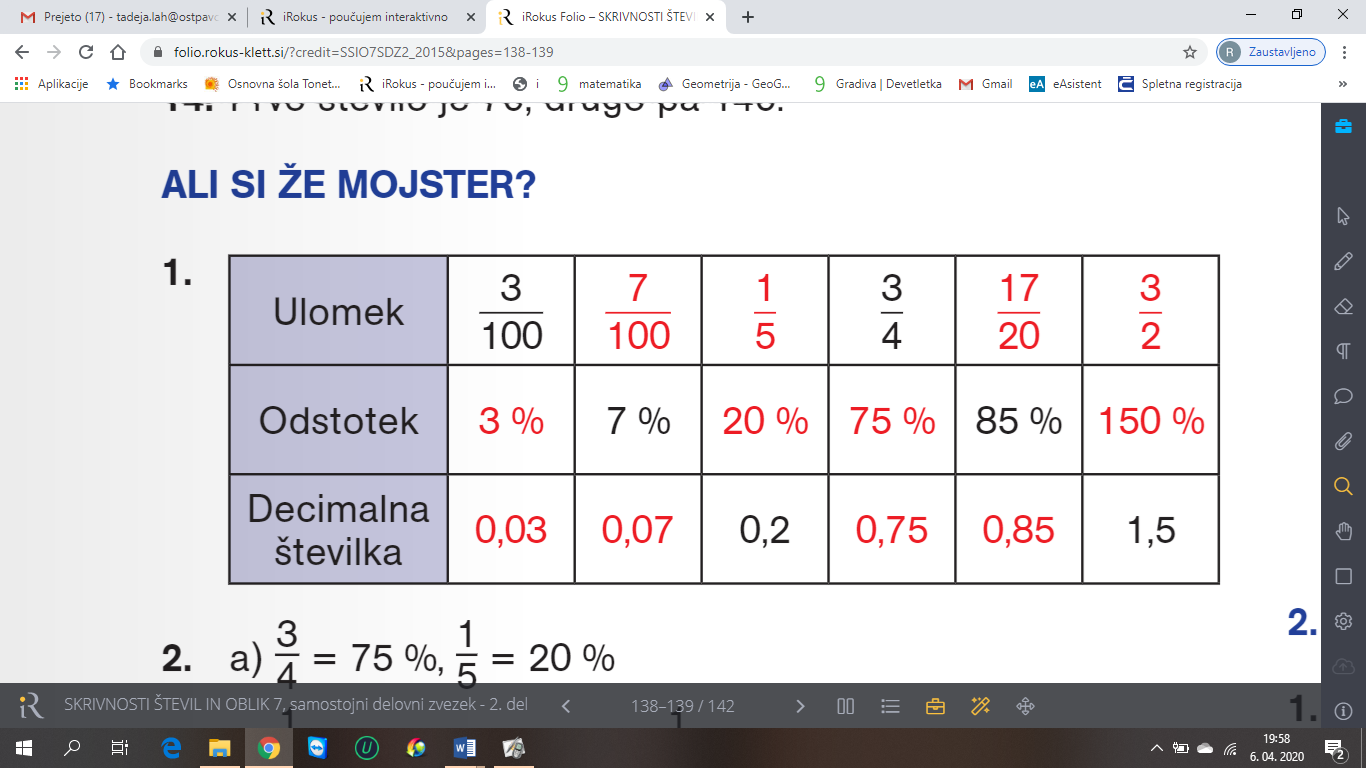 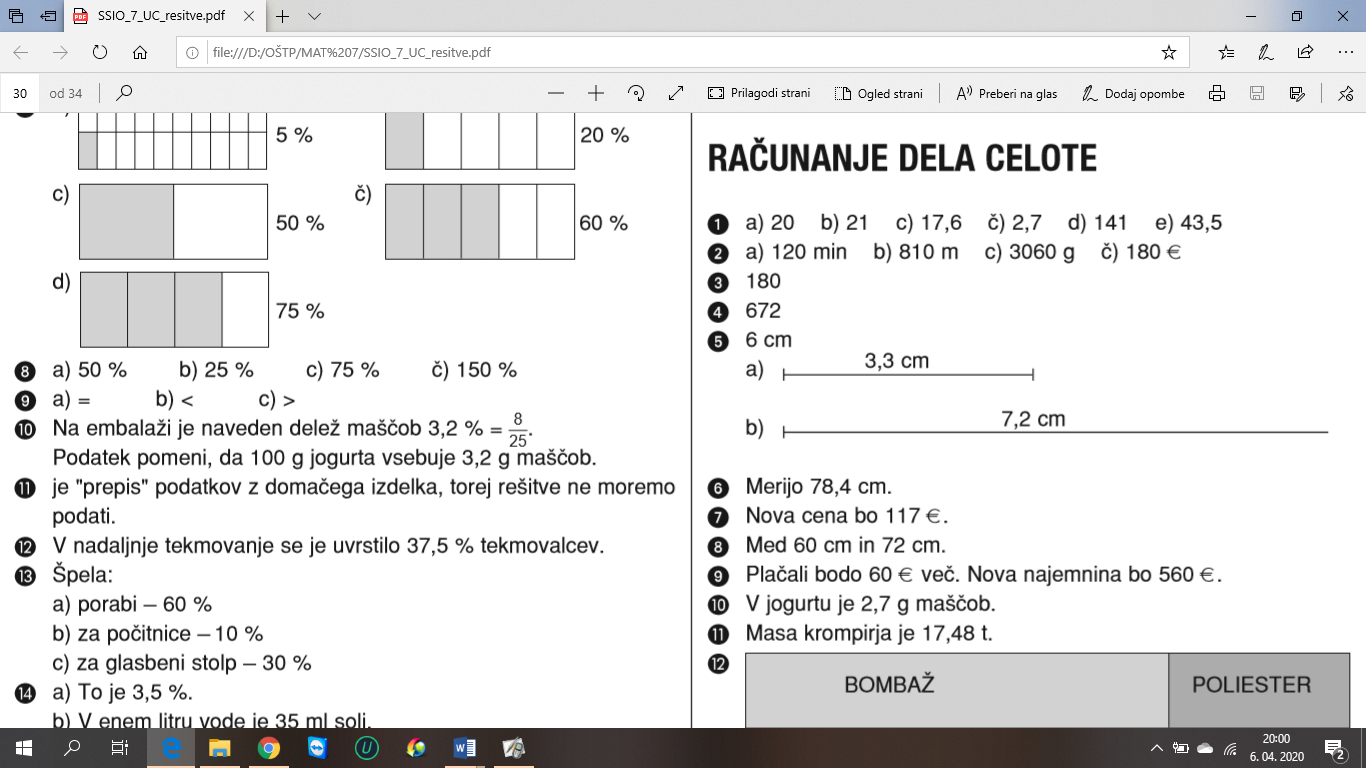 